广东财经大学－澳大利八大名校西澳大学3+1+1传媒类专业本硕连读三学位联合培养项目现已接受报名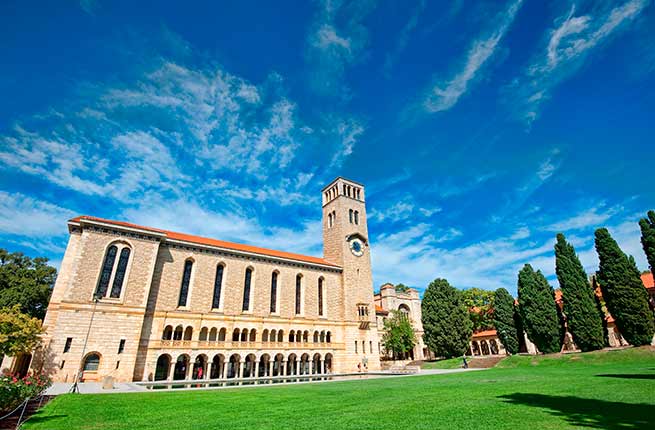 学校介绍西澳大学建于1911年，位于西澳大利亚州首府珀斯，据最新公布的QS2020年世界大学排名位列第86位，USNews（美国新闻）全球最佳大学排名位列第81位，并被评定为全球超五星级大学，是“世界百强大学”和“澳大利亚八校联盟”成员之一。西澳大学在教学、科研等方面均处于世界领先水平，现已培养多为优秀毕业生，包括1名诺贝尔奖得主、近100名罗兹学术奖得主、1位澳大利亚总理以及行业领导人，如Bloom Digital创始人Kasia McNaught，太平洋绿色和平组织首席执行官David Ritter、曾任伊丽莎白女王二世私人秘书Sir William Heseltine等等。西澳大学拥有高水平的师资，大部分的教职工都拥有海外学历，其中具有博士学位的更是占了相当高的比例。大学还有一批教师获得了澳大利亚克里克教学奖。其教学水平可与众多世界一流高等教育机构匹敌。西澳大学拥有先进完善的配套设施，其中包括专题图书馆，充足的研究资源，更有健身房、篮球场、泳池等体育设备提供给学生使用。除此之外，学校还为学生们提供工作信息和设有学生咨询服务，真正地做到教育实践生活相结合，培养全方面发展的人才。西澳大学座落在魅力城市珀斯，位于东八区，与中国零时差。 珀斯作为西澳首府及澳大利亚第四大城市，具备世界一流的教育水平、完备的医疗体系、完善的公共设施以及良好的人文环境。气候宜人、阳光明媚，美丽的城市景观与独特的自然风光并存。此外，珀斯更是多年被评为最佳旅游城市及全球最宜居城市之一。二、项目申请条件和要求1. 招生对象 ：广东财经大学人文与传播学院相关专业大一至大三本科在读生，且学业成绩平均分不低于80%；西澳大学硕士入学要求：西澳大学本科课程平均成绩不低于65%。2. 语言要求：雅思总分6.5，各单项不低于6；托福（网考）总分82分，各单项不低于：写作22分，口语及听力20分，阅读18分；若不达此语言要求，可在西澳大学语言中心修读桥梁课程。三、课程模式：四、项目优势 ：品牌优势：西澳大学是世界百强名校，是澳大利亚八大名校联盟成员之一，也是澳大利亚百年老校。文凭优势：同获高含金量本硕三学位。教学优势：专享国际化教育模式与平台，充分享受中澳优质师资资源。升博优势：西澳大学硕士课程内容涵盖广，研究项目多，更好为学生升博奠基，进一提升自己的学历。签证优势：每两周40小时兼职时间且假期无上限，毕业后可申请两至三年工作签证。就业优势：成为具有更强就业、创业竞争力的国际化人才，易获用人单位青睐。地缘优势：西澳大学所在城市珀斯，连续多年被评为世界十大最适宜居住城市之一，与中国零时差；西澳州物资丰饶，经济发达，支撑全澳60%的经济，是澳大利亚最富裕的一个州。语言优势：西澳国际留学生比例较低，拥有优质的语言环境，为学生将来就业及申请居留奠定良好根基。移民优势：享受移民新政，西澳毕业生州担保政策的实施，为广大国际留学生毕业后申请留澳定居提供更多的机会。就业前景关于西澳大学传播与媒体专业我们对世界的认识，以及我们在生活中的活动，都与传媒技术的使用用很大的关联，这里说的传媒包括从语言到屏幕，从书面文字到网络语言。西澳大学提供的传媒和媒体专业将给你提供重要的理论知识和实用的传媒技巧，包括使用最新的数字多媒体技术。传媒和媒体专业的学习可以让你掌握在快速变化的国际媒体和传媒领域取得成功所需的灵活、通用和可移植的技巧。就业方向：毕业生在新闻、媒体、广告、公共关系、多媒体、公共行政、商务、政府和教育领域等都可以找到合适的职位。关于西澳大学战略传播硕士专业西澳大学战略传媒学硕士学位为学生传授当代全球传媒领域内的高级专业知识和技能，专为有意向成为企业、政府机关与社区组织内高级传播顾问的人士而开设。通过西澳大学战略传媒学硕士项目的学习，学生可以在掌握高级技能的同时深入理解传媒与媒体的广泛应用，并且通晓高效传媒战略的开发与全球媒体环境下传播项目的管理。此外，西澳大学战略传媒学硕士项目还给学生进入当地与国际传播环境中实习和工作的机会。就业方向：几乎所有的大型组织都需要传媒专家来提供企业传媒、社区联络与人员流动项目方面的意见，并且这种人才的需求在不断增长。此外，从事消费者市场营销、媒体、公共关系、广告与数字传播等业务的私营组织也需要战略传媒学人才的加入。六、项目学费及管理费西澳大学该专业本科课程学费：31,700澳元/学年（约152,160元/学年）西澳大学该专业硕士课程总学费：50,700澳元（约243,360元）三学期共72个学分在澳期间生活费约20,290澳元/年（约97,392元/年）项目管理费：人民币20,600元回国保证金：人民币20,000元（此保证金在学生完成学业回国返校后全额无息退回）【注】以上按澳币与人民币1:4.8汇率计算，如有变化以实际为准西澳大学学费按照2020年官网公布学费，西澳大学官网：http://www.uwa.edu.au/西澳大学学费每年可能有不超过7.5%的浮动，具体学费届时请以西澳大学官方通知缴费数额为准。七、报名程序1. 学生本人提出申请，在学校国际交流合作处网站下载《参加学习项目审批表》， 由所在学院教学副院长或院长在 “所在学院审批意见栏”签署意见并签字、 盖章，交到本部综合楼707（国际交流与合作处）；2. 提交正式申请材料并向西澳大学联络处缴纳项目费用；3. 西澳大学确定预录取名单；4. 被录取学生在学校国际交流合作处网站下载并填写《广东财经大学学生参加国（境）外学习项目协议书》，本协议书一式三份，由学生本人和家长签字，并在名字上按指模后，连同签字家长的身份证复印件交到本部综合楼707（国际交流与合作处）；5.办理签证；6.参加校内的行前教育；7.赴澳大利亚学习。八、报名方式 朱戈老师：电话：13247339163/微信：zhugezxwx罗老师：电话：18620715823/微信：18620715823苏老师：电话：13825029372地址：广东财经大学新图书馆101室澳洲文化体验馆附录：西澳大学传播学与媒体研究本科课程：右侧列表8门课程为西澳大学传播学与媒体研究本科阶段必修课程；西澳大学校方非常支撑该项目，对于选课给予弹性的制度，若同学修读左侧列表广财大任一课程，可与右边西澳大学课程学分互认；若同学们在广财大期间先修读左边列表课程，则在西澳大学可更大自由度选择修读自己喜爱的课程。2.西澳大学战略传媒硕士学位课程战略传媒硕士开设一年三学期的课程（第一学期、第二学期和夏季学期）。学生需完成72学分方可顺利毕业。学生有两种学习模式可供选择：1、授课＋论文学习模式；2、纯授课型学习模式。*入读西澳大学硕士要求获得本科学位，且相关课程成绩达到西澳大学标准65%。课程列表：(1) 两种学习模式必需修读6门必修课程 (36 个学分):授课＋论文学习模式：从A组选择等值12学分的课程，从B组中选择等值24学分的课程； 纯授课型学习模式：从A组选择等值36学分的课程。A 组B组* 以上课程内容摘自2019年西澳大学官网，具体以西澳大学官网为准https://study.uwa.edu.au/courses/master-of-strategic-communication3年广东财经大学人文与传播学院相关专业本科课程1年西澳大学传媒本科课程1年西澳大学战略传播硕士课程（共三学期，共72个学分）毕业后可获学位新闻学专业编辑出版学专业广播电视编导专业播音与主持艺术专业传媒学与媒体研究战略传播硕士课程广东财经大学文学学士或艺术学学士+西澳大学文学士+西澳大学战略传播硕士广东财经大学学分互认对应课程西澳大学传播学与媒体研究本科课程广告学新闻学概论新闻学基础COMM1001 Power,Participation and Meaning 权力、参与和意义新媒体概论网站规划与设计COMM1002 Cultures,New media and Communication文化，新媒体与传播学传播心理学广播电视学COMM2001 Communication and Mass Media 传播与大众传媒动画设计基础影视美学概论COMM2002 Digital Media数字媒体公共关系学市场营销学毕业实习I (校内仿真综合实习)COMM3001 Case studies in communication 传播学案例研究广播电视学新闻摄影COMM3002 Media Production Project 媒体制作项目研究方法基础写作传媒运作与管理COMM3003 Designing Play传媒与游戏互动设计新闻采编新闻写作新闻传播策划COMM3004 Journalism Practice 新闻实践COMM5701Strategic Communications in a Digital Era数字时代的策略沟通COMM5702Digital Media: Theory and Practice数字媒体：理论和实践COMM5703Communication,Innovation and Project Management传播、创新与项目管理COMM5704Global Media and Cross-cultural Communication国际传媒和跨文化传播COMM5705Representation and Promotion策略呈现和促销SCOM5303Communication Strategies for Change应对变化的沟通策略COMM4102Sexuality, Media, Culture (6)性别、媒体和文化COMM4104Public Communication (6)公共传播COMM4105Research Methods in Media and Communication (6)媒体与传播学的研究方法COMM4106Advanced Topics in Media and Communication (6)媒体与传播学高级主题COMM5602Online Journalism (6)网络新闻学COMM5603Print and Digital (6)印刷与数字媒体COMM5604Media Governance (6)传媒治理COMM5605Issues in Contemporary Global Journalism (6)当代全球新闻问题COMM5706Accountability and Responsibility in the Media (6)媒体责任MGMT5610Applied Professional Business Communications (6)应用职业商业交流学MKTG5501Integrated Marketing Communications (6)整合营销传播MKTG5505Marketing and Society (6)市场营销与社会学POLS5503Public Administration (6)公共管理SCOM5703Science and the Media (6)科学与媒体SOCS5003Research Design (6)研究设计SOCS5101Social Sciences Professional Placement 1 (6)社会科学专业实习1SOCS5102Social Sciences Professional Placement 2 (6)社会科学专业实习2SOCS5103Social Sciences Professional Placement 3 (6)社会科学专业实习3SOCS5104Social Sciences Professional Placement 4 (6)社会科学专业实习4SOCS5200Digital Advocacy (6)社会议题的数字传播SOCS5501Evaluation (6)政策与项目评估SOCS5003Research Design (6)研究设计SOCS5551Master's Dissertation 1 (6)硕士论文1SOCS5552Master's Dissertation 2 (6)硕士论文2SOCS5553Master's Dissertation 3 (6)硕士论文3